                                                         ROMANIA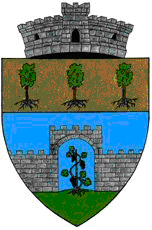                                                  JUDETUL PRAHOVA                                                    CONSILIUL LOCAL                                                    COMUNA  BUCOV                                                   Adresa : Str. Constantin Stere, Nr. 1,                                                          Sat Bucov, Judetul Prahova                                                               Tel.0244 / 275046                                                               Fax 0244/ 275170                                                                                                        CUI-2843531HOTARAREA   NR.72/21 octombrie 2021 privind aprobarea contului de execuție  la data de 30 septembrie 2021 al Clubului Sportiv Bucov  Având în vedere: Raportul de specialitate  nr.18251/13.10.2021 al președintelui Clubului Sportiv Bucov ; Referatul de aprobare  nr .18253/13.10.2021 al  dlui Primar cu privire la executia bugetara la data de 30.09.2021 a Clubului Sportiv Bucov,Avizul favorabil al comisiei de specialitate nr.1 din cadrul Consiliului Local Bucov;In baza dispozițiilor  art.11 alin (2) art 49, alin (12) și (13) art 57 , art 73 alin (3) din Legea Finanțelor  Publice nr 273/2006 cu modificările și completările ulterioare;Legea 69/2000 privind educația fizica și  sportul cu modificarile si completarile ulterioare;În temeiul dispozițiilor art 129 alin (2) lit b) alin (4) lit ”a”, art 139, art 140 alin 1, art 196 alin.1,lit ~a~  din OUG 57/2019 privind codul adminsitrativ;                  Consiliul Local Bucov, adoptă  prezenta hotărâre:Art.1. Se aprobă contul de execuție al Clubului Sportiv Bucov   la data de 30 septembrie  2021 conform anexei –parte integrantă la prezenta hotărâre.Art.2. Prezenta hotărâre se comunică  Instituției Prefectului, Biroului Financiar Contabil , Primarului  comunei Bucov .                                  Președinte de ședință,                              Contrasemnează,                                      Nicolescu Nicolae                                   Secretar general,                                                                                               Nae Florentina Cristina 